Publicado en Alcalá de Henares (Madrid)  el 22/05/2024 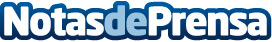 Repara tu Deuda Abogados cancela 23.000€ en Alcalá de Henares (Madrid) con la Ley de Segunda OportunidadLa exonerada solo cobraba 450 euros al mes. Además, posteriormente perdió su empleoDatos de contacto:David GuerreroResponsable de prensa655956735Nota de prensa publicada en: https://www.notasdeprensa.es/repara-tu-deuda-abogados-cancela-23-000-en_4 Categorias: Nacional Derecho Finanzas Madrid http://www.notasdeprensa.es